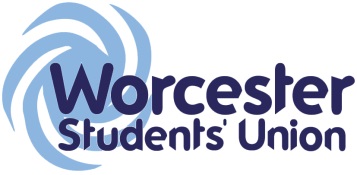 Executive Officer Report to Student CouncilOfficer Name / Role: Debbie Doyle – Mature Student OfficerDate of report: 20/11/15What work have you been undertaking towards your objectives since the last meeting? Please limit this to 5 items.Recruit committee to help with role. Establish contact with Partner colleges.Make Contact with PTO’s in other universities.Create events for mature students in semester 1Devise strategy for. ‘Buddy’ mentor scheme What progress have you made on actions you have been mandated by Student Council to carry out?No mandated actions at the time of this reportList up to 5 other duties of note have you been carrying out within your role and state how has this been benefitting students?Created MSO skype and email account for contact with partner colleges, |this should enable a more f2f environment for MS students.Arranged visit along with President and VP education to Partner colleges. Meetings have been set in both Exeter and Roche to get feedback from students and to make contact with their MS StARsMaking contact with Business school MS and to gain feedback on their requirements.What are the 5 key tasks you aim to get done before the next meeting?To have involved International and Disabled students officers in collaborated eventTo have arranged both semester 1 events To have an approved strategy for ‘Buddy’ scheme to roll out for January 2106 intake. To have addressed any issues raised by partner college students prior to January meeting.To have events in progress for semester 2 for MS. 